Муниципальное бюджетное дошкольное образовательное учреждениеУнэгэтэйский детский сад « Колосок»Конспект Непосредственно образовательной деятельности попознавательному развитию в подготовительной группе тема: «Космос».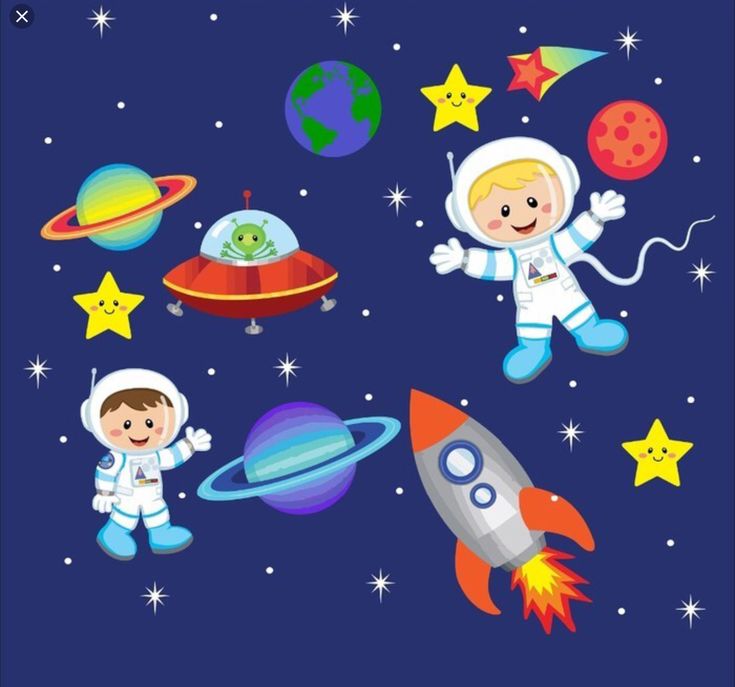                                              Воспитатель:  Спиридонова Н.М.Цель: способствовать формированию целостной картины мира.Интеграция образовательных областей:  познавательное развитие,социально-коммуникативное развитие, речевое развитие, физическоеразвитие, художественно-эстетическое развитие.Задачи:Познавательное развитие:- Расширять представление детей о космосе;- Познакомить с понятиями – солнечная система, планета;- Развивать мышление детей.Социально-коммуникативное развитие:- Воспитывать умение работать в паре, в коллективе, выполнять общее дело;- Формировать и обогащать опыт сотрудничества, дружеских взаимоотношений со сверстниками.Речевое развитие:- Упражнять детей в умении принимать участие в беседе, не перебивая друг друга и внимательно слушать товарищей;- Стимулировать проявление речевой активности.Физическое развитие:- Формировать умение соотносить движения со словом в коммуникативной игре;- Развивать умение владеть своим телом.Художественно-эстетическое развитие:- Развивать творческие способности.Материалы: разрезные картинки на тему «Космос»; игра «Космическое путешествие», «Проложи курс для ракеты» по количеству детей; схема солнечной системы; текст загадок, стихотворения о планетах;Предварительная работа: закрепление знаний о космосе, Вселенной, Солнце, расположении планет, изучение  макета   Солнечной системы.Круговой сбор:Дети рассказывают, что нового произошло с ними за прошедший день, за утро….  Воспитатель: Ребята  посмотрите, нам в детский сад пришло сегодня письмо. Давайте все вместе прочтем его.Письмо:     Здравствуйте дорогие дети!  Пишет вам выпускник школы волшебников  «Хогварс»   Гарри Поттер. Космическая пыль донесла до меня такие известия: у детей в детском саду «Колосок»  недавно прошел выпускной бал. Вы стали выпускниками детского сада, получили много наград и подарков. Скоро вы все полетите на самолете в отпуск к бабушкам и дедушкам, а после того как отдохнувшие и загорелые вы вернетесь домой –  все  пойдете  в школу,  в первый класс.Я очень рад, что вы подросли и повзрослели,  надеюсь, что в школе вы будете учиться с удовольствием и только на четверки и пятерки.  Желаю вам изучить в школе много новых наук,  обрести  много, много друзей и хочу исполнить для вас одно желание, которое вы сами выберете из списка:Поход к стоматологу для лечения зубов.Поход к детскому врачу на прививку.Космическое путешествие.Воспитатель:  Ну что ребята отправляемся  в космическое путешествие?В космосе так здорово!Звёзды и планетыВ чёрной невесомостиМедленно плывут!В космосе так здорово!Острые ракетыНа огромной скоростиМчатся там и тут!Воспитатель:  Ребята на чём мы полетим в наше путешествие?Ответы детей:  (На космическом корабле).Воспитатель: Но прежде нам надо переодеться. Во что мы переоденемся: в красивые платья, пиджак  с брюками или карнавальные костюмы?Ответы детей: …  Воспитатель: обобщает ответы детей:  «Правильно, наденем скафандры».         А теперь нужно встать в обруч  и представить, что робот помогает надеть скафандр и пройти через специальный отсек  в ракету.Воспитатель: Все готовы? Заходим в космический корабль и рассаживаемся в кресла (рассаживаются на стулья).  А сейчас давайте отправимся на экскурсию   по космическому кораблю.В квартирах у нас комнаты. А в космическом  корабле - это отсеки. И мы с вами будем перемещаться по отсекам!В нашей ракете четыре отсека и в каждом из них вас ждет ответственное задание, которое необходимо выполнить для того, чтоб наша ракета удачно стартовала в космические просторы.  Отсеки нашего корабля имеют свой цвет и в  каждый отсек может поместиться не больше пяти человек. Посмотрите ребята:  у меня есть  «Знаки космонавта»  они как пропуск в определенный отсек ракеты, каждый из вас сейчас выберет себе  пропуск в один из отсеков, в котором должен будет выполнить ответственное задание. Тот из вас  кто пойдет в красный отсек №1 получит задание: «Проложи курс для ракеты», в  зеленом  в отсеке №2 надо будет собрать разрезные  картинки,  в желтом в отсеке №3  необходимо  слепить  фигуру  по образцу, а в синем в отсеке №4 собрать слово по картинке.  Все космонавты, находящиеся на орбитах своего корабля работают  быстро ислаженно, ведь от их нелегкого и достаточно сложного и рискованного  труда зависит, как пройдет их полет, все ли они смогут выполнить. А руководит космонавтами, их действиями и помогает им  инструктор по полёту, находящийся  на земле, на Космодроме, сегодня этим инструктором буду я. Если в процессе у вас появятся какие – то вопросы обращайтесь ко мне  за помощью.Дети делятся на команды и выполняют задания.Воспитатель:  Молодцы ребята, успешно справились с поставленной задачей, теперь мы можем отправляться в полет.Динамическая пауза «Ракета»А сейчас мы с вами, дети,Улетаем на ракете.На носки поднимись,А потом руки вниз.1,2, 3, потянись,Вот летит ракета ввысь!В небе ясном солнце светит,Космонавт летит в ракете.(Потягивания — руки  вверх)А внизу леса, поля —Расстилается земля.(Низкий наклон вперёд, руки разводятся в стороны)Для того, что б полететь в космос нам  необходимо изучить наш маршрут. Давайте присядем все на стульчики и вспомним все наши знания о космосе.Дети садятся.Воспитатель:             - Вот звёздное небо! Что видно на нём?- Звёзды там светят далёким огнём!- Только ли звёзды на небе сияют?- Нет! Среди звёзд там планеты блуждают!- Как так блуждают? Дороги не знают?- Нет! Это кажется, будто блуждают!Все они - Солнца большая семья.И под влияньем его притяженияВечно творят круговые движения!И вместе с ними планета моя -Та, что зовётся планетой "Земля",Та, на которой живём ты и я!Космос - это вселенная. Вселенная – красивое, величественное слово!Так называют весь необъятный мир, частичкой которого является  наша Земля.Во вселенной бесчисленное множество звезд. Одна из них самая близкая к нам и самая большая - Солнце. Солнце не одиноко, у него есть семья – это планеты. Семья солнца называется Солнечной системой. В ней 9 планет.Планеты – это небесные тела, которые намного меньше звезд. Они не излучают свет, а пользуются теплом и светом Солнца. В семье Солнца, т. е. в Солнечной системе царит порядок: никто не толкается, не мешает друг другу. Каждая планета имеет свою дорожку, по которой она кружит  вокруг Солнца (рассматривание иллюстраций).(Воспитатель показывает  всем картинку Солнце и одевает одному ребенку   маску Солнце.)Планеты расположенные  ближе к солнцу – небольшие, а те, что  удалены сильнее, как правило, большего размера.У каждой планеты свой собственный путь.Нельзя ей, поверьте, с орбиты свернуть.Вокруг Солнца вращаются наши планеты.По-разному все они Солнцем согреты.На этой планете такая жара,Что там оказаться опасно, друзья.- Какая у нас самая жаркая планета? Где она располагается?Ответы детей:(Меркурий, он ближе всех к солнцу, одевается  – маска  Меркурий №1)Воспитатель:     А эта планета нам всем дорога,                 Нам жизнь подарила планета…   (Земля)(Ребёнку одевается  – маска  Земля №3)На каком месте от Солнца находится наша планета?К планете Земля две планеты близки,Дружок, имена их скорей назови.Венера - на этой планете очень жарко и идут кислотные дожди. Она находится на втором месте от солнца.Марс называют Красная планета, потому, что она покрыта красной пылью, там нет воды и жизни.  Четвертое место от солнца.            (Детям одеваются маски «Венеры» и «Марса» №2 и  №4)А эта планета гордится собой, поскольку считается, самой большой.Что эта за планета? На какой орбите она находится?( одевается маска Юпитер №5)Планета кольцами окружена, И этим от всех отличилась она.У каждой планеты есть что-то своё,Что ярче всего отличает её.Сатурн непременно узнаешь в лицо -Его окружает большое кольцо.Оно не сплошное, из разных полос.Учёные вот как решили вопрос:Когда-то давно там замёрзла вода,И кольца Сатурна из снега и льда.    (одевается маска Сатурн №6)А что за планета Зелёного цвета?  (одевается маска Уран №7)Царь морской названье той планете дал.Он именем своим её назвал.(одевается маска Нептун №8) А эту планету холод страшный сковал,Теплом её солнечный луч не достал. Что эта за планета?  Плутон. Она находится дальше всех  планет от солнца и меньше всех.  (одевается маска «Плутон» №9)А теперь ребята давайте посмотрим, как планеты вращаются вокруг солнца. Для того, что б легче было запомнить повторяйте за мной стихотворение:По порядку все планетыНазовёт любой из нас:Раз - Меркурий,Два - Венера,Три - Земля,Четыре - Марс.Пять - Юпитер,Шесть - Сатурн,Семь - Уран,За ним - Нептун.Он восьмым идёт по счёту.А за ним уже, потом,И девятая планетаПод названием Плутон.Солнце пусть выходит в серединку, а ребята с масками  планет должны выстроиться в правильном порядке. Дети занимают свои места и   вращаются вокруг «Солнца».Кружится хоровод планет,У каждой свой размер и цвет.Для каждой путь определён,Но только на ЗемлеМир жизнью заселён.Воспитатель: Вот и закончилось наше путешествие. Усаживаемся в кресла. «Пристегнуть ремни!»,  3,2,1 – старт!Ура, мы приземлились! Нас ждут те, кто не смог отправиться с нами в путешествие. Они ждут наших интересных рассказов. Что вы им расскажете?Проводится  музыкальная подвижная игра «Летчики на аэродром»Все ребята в конце занятия  получают медальки 